Okno operačního systému WindowsPomocí slovníku na internetu přeložte české výrazy do angličtiny.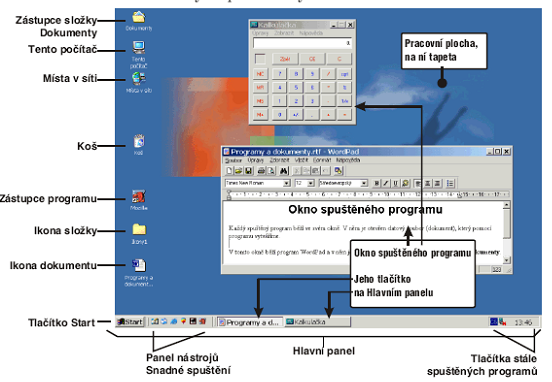 ZÁSTUPCE SLOŽKY DOKUMENTYTENTO POČÍTAČMÍSTA V SÍTIKOŠZÁSTUPCE PROGRAMUIKONA SLOŽKYIKONA DOKUMENTUTLAČÍTKO STARTPANEL NÁSTROJŮ RYCHLÉ SPUŠTĚNÍHLAVNÍ PANELOKNO SPUŠTĚNÉHO PROGRAMUTLAČÍTKA STÁLE SPUŠTĚNÝCH  PROGRAMŮPRACOVNÍ PLOCHATAPETA